                                   ENROLMENT FORM                            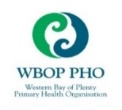 *Fields above for Office Use ONLYI am eligible to enrol because:If you are not a New Zealand citizen please tick which eligibility criteria applies to you (b–j) below:I intend to use this practice as my regular and on-going provider of general practice / GP / health care services.I understand that by enrolling with Te Puke Medical Centre I will be included in the enrolled population of Western Bay of Plenty PHO and my name, address and other identification details will be included on the Practice, PHO and National Enrolment Service Registers. I understand that if I visit another health care provider where I am not enrolled I may be charged a higher fee.I have been given information or informed about the benefits and implications of enrolment and the services this practice and PHO provides along with the PHO’s name and contact details. I have read the Health Information Privacy Statement and acknowledge that the information I have provided on the Enrolment Form will be used to determine eligibility to receive publicly-funded services. I also acknowledge that my information may be shared with other agencies, but only when permitted under the Privacy Act and Health Information Privacy Code.I understand that the Practice participates in a national survey about people’s health care experience and how their overall care is managed. Taking part is voluntary and all responses will be anonymous. I can decline the survey or opt out of the survey by informing the Practice. The survey provides important information that is used to improve health services.I agree to inform the practice of any changes in my contact details and entitlement and/or eligibility to be enrolled.I agree to the Terms of Trade of Te Puke Medical Centre and undertake to pay any fees applicable for Practice Services & all costs incurred in collection of any debt for me & my dependents. I agree to the full Terms and Conditions of Te Puke Medical Centre (https://www.tepukemedicalcentre.co.nz/enrolment-fees/)An authority has the legal right to sign for another person if for some reason they are unable to consent on their own behalf.Western Bay of Plenty PHO - Primary Health Services Provider Enrolment Form     NES Compliant                                         August 2022                                    Request Form to Transfer Medical Records to Te Puke Medical Centre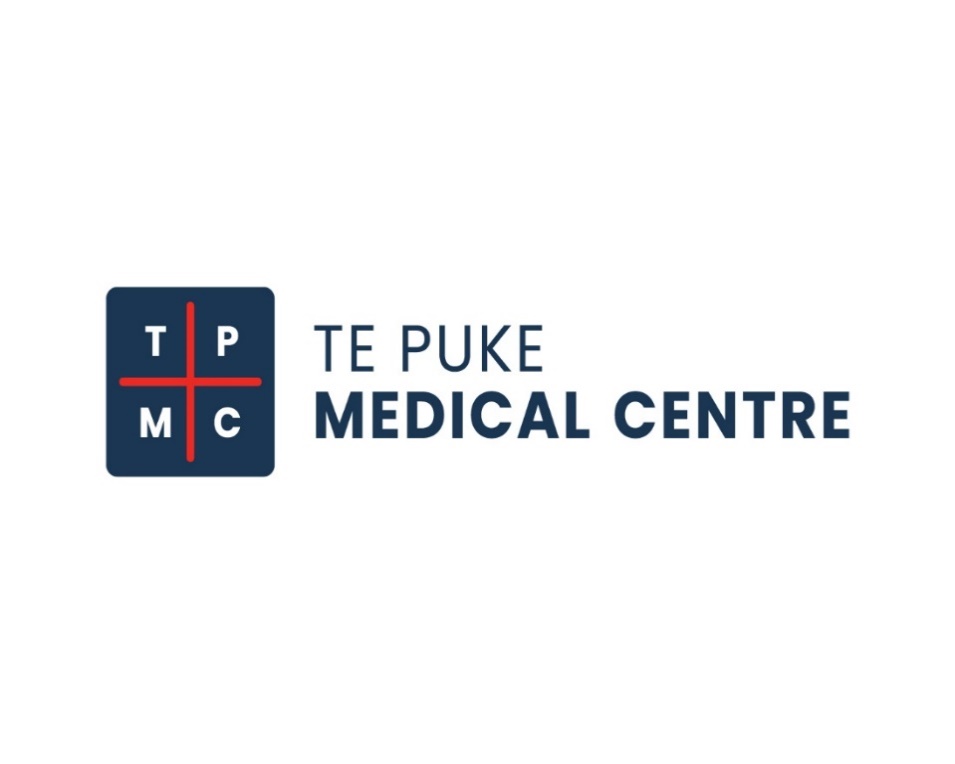 14 Queen Street(P O Box 242)TE PUKE 3153www.tepukemedicalcentre.co.nz  Tepuke.Admin@raphs.org.nz Ph: 07 5739 511		Fax: 07 5734 815		EDI: tepukemcTransfer of Records AuthorityIn order to get the best care possible, I agree to the Practice obtaining my records from my previous Doctor.I understand I will be removed from their practice register, as I am only able to be enrolled at 1 practice at a time in NZ.Name ________________________________I hereby authorise you to release my/our medical records.Please Note:  If patient is under 16 years old this form must be signed by an authorised agent.Date _________________                     Sign________________________________                                                                                                                                               Patient/Parent/Guardian (circle)                                                                          Your Previous Medical Centre’s Name and Address:Dear DoctorThe patient above has now joined our medical practice.  Please forward all of their medical records including old paper medical records.One of the following doctors has been allocated to this patient: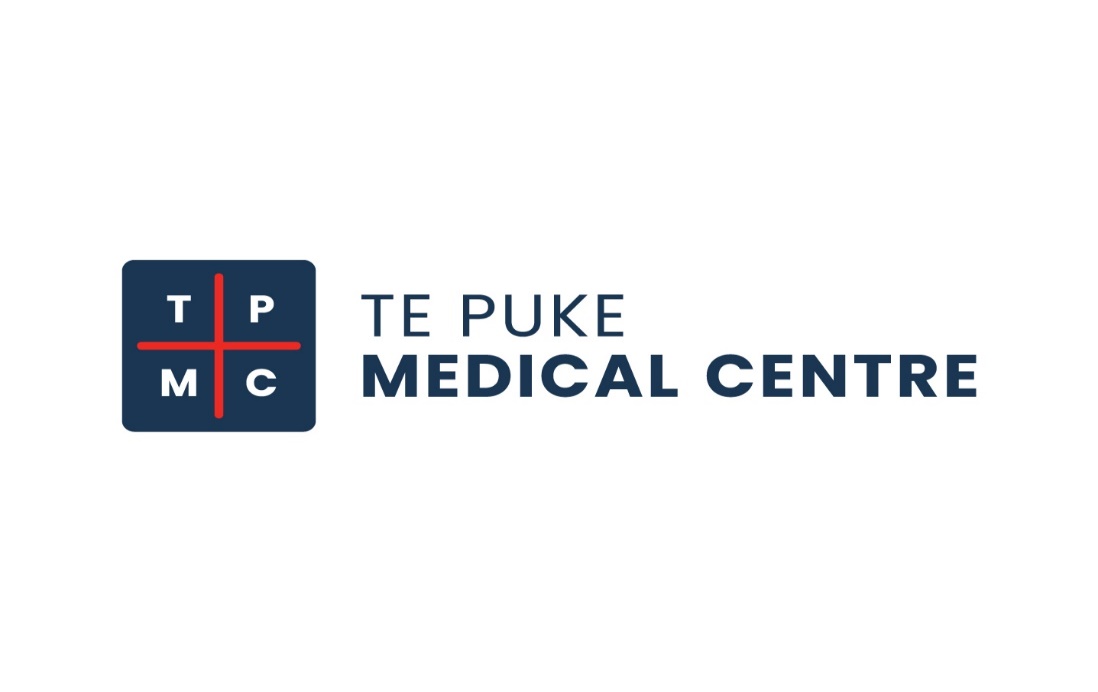 14 Queen Street, PO Box 242, Te PukePhone 07 573 9511    Fax 07 573 4815EDI – tepukemc          www.tepukemedicalcentre.co.nzEmail: Tepuke.Admin@raphs.org.nz14 Queen Street, PO Box 242, Te PukePhone 07 573 9511    Fax 07 573 4815EDI – tepukemc          www.tepukemedicalcentre.co.nzEmail: Tepuke.Admin@raphs.org.nzPreferred GP*Photo I.D. e.g. Passport, Driver’s License*Photo I.D. e.g. Passport, Driver’s License*NHILegal NameMr  Mrs  Ms  Miss  Dr  MxMr  Mrs  Ms  Miss  Dr  MxSurname/Family NameSurname/Family NameFirst/Given NameFirst/Given NameLegal NameMiddle Name(s)Middle Name(s)Middle Name(s)Preferred NamePreferred NameMaiden NameBirth DetailsBirth DetailsBirth DetailsBirth DetailsDay / Month / Year of BirthDay / Month / Year of BirthPlace of BirthPlace of BirthCountry of BirthGenderGender Male     Female   Gender diverse (please state) Male     Female   Gender diverse (please state) Male     Female   Gender diverse (please state) Male     Female   Gender diverse (please state)Primary LanguageUsual Residential AddressUsual Residential AddressHouse (or RAPID) Number and Street NameHouse (or RAPID) Number and Street NameSuburb/Rural LocationTown / City and PostcodePostal Address(if different from above)Postal Address(if different from above)House Number and Street Name or PO Box NumberHouse Number and Street Name or PO Box NumberSuburb/Rural DeliveryTown / City and PostcodeContact DetailsContact DetailsMobile PhoneHome PhoneEmail AddressEmail AddressNext Of Kin / Emergency ContactNameRelationshipMobile (or other) PhoneNext Of Kin / Emergency ContactAddressAddressAddressCommunity Services CardCommunity Services CardYesNoDay / Month / Year of ExpiryCard Number  (if known)High User Health CardHigh User Health CardYesNoDay / Month / Year of ExpiryCard Number  (if known)Ethnicity DetailsWhich ethnic group(s) do you belong to?Tick the space or spaces which apply to you New Zealand European  Maori  Samoan  Cook Island Maori   Tongan   Niuean  Chinese  Indian  Other (such as Dutch, Japanese, Tokelauan).Please state:………………………………IWI ………………………………OccupationEthnicity DetailsWhich ethnic group(s) do you belong to?Tick the space or spaces which apply to you New Zealand European  Maori  Samoan  Cook Island Maori   Tongan   Niuean  Chinese  Indian  Other (such as Dutch, Japanese, Tokelauan).Please state:………………………………IWI ………………………………Employer  & AddressEthnicity DetailsWhich ethnic group(s) do you belong to?Tick the space or spaces which apply to you New Zealand European  Maori  Samoan  Cook Island Maori   Tongan   Niuean  Chinese  Indian  Other (such as Dutch, Japanese, Tokelauan).Please state:………………………………IWI ………………………………Smoking Status ( applies to 15 years & over ONLY)Never smoked 	             Current smoker                 Current vaper    Ex-smoker                            Approximate  Quit Date____________________Would you like support to quit?	     Yes           No Smoking Status ( applies to 15 years & over ONLY)Never smoked 	             Current smoker                 Current vaper    Ex-smoker                            Approximate  Quit Date____________________Would you like support to quit?	     Yes           No Ethnicity DetailsWhich ethnic group(s) do you belong to?Tick the space or spaces which apply to you New Zealand European  Maori  Samoan  Cook Island Maori   Tongan   Niuean  Chinese  Indian  Other (such as Dutch, Japanese, Tokelauan).Please state:………………………………IWI ………………………………For WomenWhen was your last cervical smear?...........Have you ever had an abnormal smear?  Yes/No   If yes – ‘when’?Have you had a mammogram?  Yes/No   If yes – ‘when’?Woman aged 45-69 years: Are you enrolled with Breast Screening Aotearoa Midlands?    Yes/NoIf you are enrolled with Breast Screening elsewhere (outside Midland area) you will need to enrol here.If No, do you agree to enrol with Breast Screening Aotearoa Midlands? Yes/No  If you prefer to have Breast Screening done privately, you are still entitled to be enrolled with Breast Screening Aotearoa Midland.For WomenWhen was your last cervical smear?...........Have you ever had an abnormal smear?  Yes/No   If yes – ‘when’?Have you had a mammogram?  Yes/No   If yes – ‘when’?Woman aged 45-69 years: Are you enrolled with Breast Screening Aotearoa Midlands?    Yes/NoIf you are enrolled with Breast Screening elsewhere (outside Midland area) you will need to enrol here.If No, do you agree to enrol with Breast Screening Aotearoa Midlands? Yes/No  If you prefer to have Breast Screening done privately, you are still entitled to be enrolled with Breast Screening Aotearoa Midland.Consent to Receive Communications: Please tick applicable boxes to give your consent:Consent to Receive Communications: Please tick applicable boxes to give your consent:Consent to Receive Communications: Please tick applicable boxes to give your consent: Text Message                        Patient Portal (secure) Email (non-secure)Who is your preferred pharmacy so we can email your prescription if required?
Pharmacy Name & Address…………………………………………………………………………………………….……………………………………………………
Do you have any severe allergies?      Yes/No (If Yes, please state the allergies you have)…………………………………………………………………………………………………………………………….………………………………………………………………ENROLMENT FORMWho is your preferred pharmacy so we can email your prescription if required?
Pharmacy Name & Address…………………………………………………………………………………………….……………………………………………………
Do you have any severe allergies?      Yes/No (If Yes, please state the allergies you have)…………………………………………………………………………………………………………………………….………………………………………………………………ENROLMENT FORM*My declaration of entitlement and eligibility**My declaration of entitlement and eligibility*I am entitled to enrol because I am residing permanently in New Zealand.The definition of residing permanently in NZ is that you intend to be resident in New Zealand for at least 183 days in the next 12 monthsaI am a New Zealand citizen  (If yes, tick box and proceed to I confirm that, if requested, I can provide proof of my eligibility below)bI hold a resident visa or a permanent resident visa (or a residence permit if issued before December 2010)I hold a resident visa or a permanent resident visa (or a residence permit if issued before December 2010)I hold a resident visa or a permanent resident visa (or a residence permit if issued before December 2010)cI am an Australian citizen or Australian permanent resident AND able to show I have been in New Zealand or intend to stay in New Zealand for at least 2 consecutive yearsI am an Australian citizen or Australian permanent resident AND able to show I have been in New Zealand or intend to stay in New Zealand for at least 2 consecutive yearsI am an Australian citizen or Australian permanent resident AND able to show I have been in New Zealand or intend to stay in New Zealand for at least 2 consecutive yearsdI have a work visa/permit and can show that I am able to be in New Zealand for at least 2 years (previous permits included)I have a work visa/permit and can show that I am able to be in New Zealand for at least 2 years (previous permits included)I have a work visa/permit and can show that I am able to be in New Zealand for at least 2 years (previous permits included)eI am an interim visa holder who was eligible immediately before my interim visa startedI am an interim visa holder who was eligible immediately before my interim visa startedI am an interim visa holder who was eligible immediately before my interim visa startedfI am a refugee or protected person OR in the process of applying for, or appealing refugee or protection status, OR a victim or suspected victim of people traffickingI am a refugee or protected person OR in the process of applying for, or appealing refugee or protection status, OR a victim or suspected victim of people traffickingI am a refugee or protected person OR in the process of applying for, or appealing refugee or protection status, OR a victim or suspected victim of people traffickinggI am under 18 years and in the care and control of a parent/legal guardian/adopting parent who meets one criterion in clauses a–f above OR in the control of the Chief Executive of the Ministry of Social DevelopmentI am under 18 years and in the care and control of a parent/legal guardian/adopting parent who meets one criterion in clauses a–f above OR in the control of the Chief Executive of the Ministry of Social DevelopmentI am under 18 years and in the care and control of a parent/legal guardian/adopting parent who meets one criterion in clauses a–f above OR in the control of the Chief Executive of the Ministry of Social DevelopmenthI am a NZ Aid Programme student studying in NZ and receiving Official Development Assistance funding (or their partner or child under 18 years old)I am a NZ Aid Programme student studying in NZ and receiving Official Development Assistance funding (or their partner or child under 18 years old)I am a NZ Aid Programme student studying in NZ and receiving Official Development Assistance funding (or their partner or child under 18 years old)iI am participating in the Ministry of Education Foreign Language Teaching Assistantship schemeI am participating in the Ministry of Education Foreign Language Teaching Assistantship schemeI am participating in the Ministry of Education Foreign Language Teaching Assistantship schemejI am a Commonwealth Scholarship holder studying in NZ and receiving funding from a New Zealand university under the Commonwealth Scholarship and Fellowship FundI am a Commonwealth Scholarship holder studying in NZ and receiving funding from a New Zealand university under the Commonwealth Scholarship and Fellowship FundI am a Commonwealth Scholarship holder studying in NZ and receiving funding from a New Zealand university under the Commonwealth Scholarship and Fellowship FundI confirm that I have  provided proof of my eligibilityI confirm that I have  provided proof of my eligibilityEvidence sighted (Office use only)Evidence sighted (Office use only)My agreement to the enrolment processNB. Parent or Caregiver to sign if you are under 16 yearsSignatory DetailsSignatory DetailsSignature*Day / Month / Year*Self-SigningAuthorityAuthority Details(where signatory is not the enrolling person)Authority Details(where signatory is not the enrolling person)Full NameRelationshipContact PhoneAuthority Details(where signatory is not the enrolling person)Authority Details(where signatory is not the enrolling person)Basis of authority (e.g. parent of a child under 16 years of age)Basis of authority (e.g. parent of a child under 16 years of age)Basis of authority (e.g. parent of a child under 16 years of age)  Yes - please request transfer of my records (see below)          Not Applicable          NoDr Alexander LeslieNZMC 59525Dr Stewart MontgomeryNZMC 28924Dr Scott RieperNZMC 73592Dr Brynn OngNZMC 71884Dr Julea DalleyNZMC 49870Dr Lisa WainNZMC 69478Dr Michelle StewartNZMC 73618Dr Elaine PoolerNZMC 19361